Week of March 27 - 31, 2017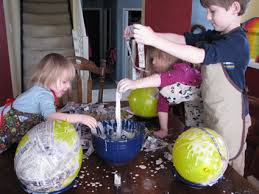 Sight Words:  I   is   a   his   an   on   and   off   can   up   at   no   mom   yes   dad he   we   me   be   had   in   it   like   to   the  then   or   for  of  love  you  from that  with was.I will be sending home a list of the top 25 most frequently used words in the English language for students who have mastered the 12 words students need to know by the end of Kindergarten.Reading:  Students will begin to bring two books home, twice a week, to read each night for homework.Reading Strategies:  Eagle Eye – using pictures to help us word solve.  Lips the Fish – saying the first sound of an unknown word and reading ahead…go back and reread to solve the unknown word.  Stretchy Snake – blending sounds and then saying the word.  Chunky monkey – noticing the little words in a bigger word.Phonemic Awareness:  Continue to learn word parts ‘th’, ‘sh’, ‘ch’.  The chunky monkey reading strategy goes along with learning parts and smaller words in the bigger words.  We will continue working on ‘at’, ‘an’, ‘it’, ‘or’ to notice in words and help us to read the word.  We will be making word families (can, man, pan) and noticing how these words also rhyme.  Stretching and Blending to read/write short/long vowel words.  Identifying the ending sound in a word continued.Math:  We continue to develop number sense; sequencing, recognizing familiar arrangements, relating numerals to respective quantities, representing/describing numbers.  Using direct comparisons to compare two objects based on a single attribute, such as length (height), mass (weight) and volume (capacity).You and Your World: Recognize change and individual differences, which include, e.g., height, shoe size and hair colour.  Children grow at different rates.  Positive body image.  Monday – Read new home reading books.  Support your child in using the above reading strategies to solve unknown words.  Have your child tell you what the stories were about.  Complete one side of picture sheet by stretching and printing the words below the pictures.  Use alphabet chart to support this activity.  Earn a sticker for completed sheets.Tuesday – Read home reading books for second night. Complete second side of picture sheet, by stretching/sounding out words and printing them below the picture.  Wednesday – Read new home reading books. Have your child tell you what the stories were about.  Math:  Find 8 objects at home.  Arrange the 8 objects into two sets and record the numbers.  There are five ways to show 8, 0-8, 1-7, 2-6, 3-5, 4-4.  Students should be able to identify how many objects are in each set and that all together it always equals 8.Thursday – Making Paper Mache Easter Eggs for Art.  Read home reading books for second night. Complete Jolly Phonics ‘ch’ sheet.  Math Problems:  2 students wore 2 bracelets on each arm, how many bracelets altogether?4 drops of honey fell from the pot to the ground.  By the end of the day, there were 4 more drops.  How many drops all together?On the teacher page please find a number match game.  I am not able to print this for each child, but if you have access to a printer this is a great number match activity.  You will need to cut apart the cards for this game.  Work on 2 or 3 numbers at a time sorting all the ways to show a number.   Dates to Remember:  March 30 – We will be making Paper Mache Easter Eggs for Art.  Parents can support this activity by sending your child to school in old clothes that can get dirty.  Also, if you are able, could some parents send in a bag of balloons this week in your child’s communication bag?  There are 18 children in our class.  If there are extra balloons, we can use these later for other projects!  April 3 – Report cards go home.  April 10 – No school for students – Professional Development for teachers in the morning / Parent-Teacher Interviews in the afternoon and evening.  I will be sending a form home this week to sign up for your interview time.  If you have another child at Royal Road, I will work with their teacher to book your interview times as closely as I can.  Please bring along the report card envelop with completed parent/student response form.  I look forward to meeting and discussing your child’s progress!  Please think ahead of any questions or concerns you may have, keeping in mind that each interview is booked for a 15 min. time slot.  Thank you for all your support!  